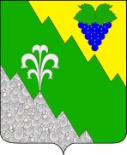 АДМИНИСТРАЦИЯ НИЖНЕБАКАНСКОГО СЕЛЬСКОГО ПОСЕЛЕНИЯ КРЫМСКОГО РАЙОНА ПОСТАНОВЛЕНИЕот  27.12.2011	 №  256станица НижнебаканскаяО муниципальной целевой программе «Обеспечение информационного освещения деятельности органов местного самоуправления Нижнебаканского сельского поселения Крымского района»на 2012 годВ целях  обеспечения конституционного  права  жителей  Нижнебаканского сельского поселения Крымского района на получение оперативной и достоверной  информации о важнейших общественно-политических, социально-культурных событиях в Нижнебаканском  сельском поселении Крымского района  и  оперативного  освещения  в  СМИ  важнейших  событий  в  жизни  Нижнебаканского  сельского  поселения  Крымского  района,  руководствуясь  статьей  30 Устава Нижнебаканского сельского поселения  Крымского района  п о с т а н о в л я ю:1. Утвердить муниципальную целевую программу «Обеспечение информационного освещения деятельности органов местного самоуправления Нижнебаканского сельского поселения Крымского района» на 2012  год (приложение).2. Администрации Нижнебаканского сельского поселения Крымского района  принять меры по финансированию и обеспечению исполнения мероприятий муниципальной целевой программы по информационному освещению деятельности органов местного самоуправления Нижнебаканского сельского поселения Крымского района» на 2012 год.3. Специалисту 2 категории администрации Нижнебаканского сельского поселения Крымского района Сагириди В.В. обнародовать настоящее постановление и разместить его на официальном сайте администрации.4. Контроль за выполнением настоящего решения возложить на специалиста 2 категории администрации Нижнебаканского сельского поселения Крымского района В.В.Сагириди.5. Настоящее постановление вступает в силу со дня его обнародования.Глава Нижнебаканского сельскогопоселения Крымского района					             И.В.РябченкоПриложение к постановлению администрации Нижнебаканского сельского поселения Крымского района от 27.12.2011 года  № 256Муниципальная целевая программа «Обеспечение  информационного освещения деятельности органов местного самоуправления Нижнебаканского сельского поселения Крымского  района» на 2012 годПаспорт муниципальной целевой программы«Обеспечение информационного освещения деятельности органов местного самоуправления Нижнебаканского сельского поселения Крымского района» на  2012 годМероприятия и объемы финансирования программыНаименование программымуниципальная целевая программа  «Обеспечение информационного освещения деятельности органов местного самоуправления Нижнебаканского сельского поселения Крымского  района» на  2012 год (далее – программа)Основание для разработки программыФедеральный закон от 13 января 1995 года  № 7-ФЗ  «О  порядке  освещения деятельности органов государственной власти в государственных средствах массовой информации»,  Закон Краснодарского края от 3 марта 1997 года № 66-КЗ «О государственной  поддержке  средств   массовой информации Краснодарского края»Заказчик программыадминистрация Нижнебаканского сельского поселения Крымского района.Разработчики программыглавный специалист администрации Нижнебаканского  сельского поселения Крымского районаОсновные исполнители программыадминистрация и Совет Нижнебаканского сельского поселения Крымского района, учтенные Законом Краснодарского края от 3 марта 1997 года № 66-КЗ «О государственной поддержке средств массовой информации Краснодарского края»  Цели  программыобеспечение конституционного права жителей Нижнебаканского сельского поселения Крымского района на получение оперативной и  достоверной информации о важнейших общественно-политических, социально-культурных событиях в Краснодарском крае и Крымском районе, деятельности органов местного самоуправления Нижнебаканского сельского поселения Крымского района, содействие  формированию у жителей поселения высоких духовно-нравственных ценностей, патриотического сознания, верности Отечеству, любви к малой родине, воспитанию молодежи в лучших традициях   кубанского   казачества, народов, проживающих на территории Краснодарского края, публикации нормативно-правовых актов органов местного самоуправления Нижнебаканского  сельского поселения Крымского района.Задачи программыобеспечение оперативного освещения в СМИ важнейших общественно-политических, социально-культурных событий в Нижнебаканского сельском поселении Крымского района, деятельности главы, администрации и Совета Нижнебаканского сельского поселения Крымского района. Публикация нормативных правовых актов органов местного самоуправления. Формирование позитивного имиджа органов местного самоуправления Нижнебаканского сельского поселения   Крымского  района.Сроки реализации программы2012 годОбъемы и источники финансирования общий объем финансирования на 212 год  составляет 90,0 тыс.рублей из средств бюджета  Нижнебаканского сельского поселения Крымского  районаСодержание проблемы  и ее решение программными методамипроблема реализации права граждан на получение полной, достоверной и своевременной информации актуальна и требует принятия мер со стороны органов власти. Средства массовой информации в реализации этого права имеют исключительное значение. Настоящая программа разработана в соответствии с Федеральным законом от 13 января 1995 года N 7-ФЗ «О порядке освещения деятельности органов государственной власти в государственных средствах массовой информации», резолюцией парламентских слушаний от 3 марта 2005 года о роли средств массовой информации в эстетическом, духовно-нравственном и физическом воспитании подрастающего поколения.Программа направлена на реализацию государственной информационной политики, выработку эффективных механизмов информирования населения о решении социально значимых проблем, решение актуальных проблем социально-экономического развития района путем повышения уровня информированности населения. Оперативное опубликование и доведение до населения нормативно-правовых актов.Реализация мер по информационному обеспечению реформы местного самоуправления, выпуску нормативных и других официальных материалов органов местного самоуправления муниципальных образований потребует в 2012 году   значительной государственной поддержки.Координация взаимодействия исполнителей программыкоординацию взаимодействия исполнителей программы осуществляет администрация Нижнебаканского сельского поселения Крымского района в лице специалиста 2 категории администрации Нижнебаканского сельского поселения Крымского районаРесурсное обеспечение программыв реализации программных мероприятий  задействованы средства массовой информации  Крымского  района Критерии выполнения программыинформационное обеспечение деятельности главы, администрации, Совета Нижнебаканского сельского поселения Крымского района, выраженное в распространении  публикации в газетах.Контроль за исполнением программыадминистрация  Нижнебаканского сельского поселения Крымский район№п/пМероприятияСроки исполненияСроки исполненияОбъемы финансирования (тыс.руб.)Исполнитель1.Осуществление информационного освещения деятельности главы, администрации и Совета  Нижнебаканского сельского поселения Крымского района в печатных и электронных средствах массовой информации. Публикация нормативно-правовых актов.2012 год2012 год90 т.р.Администрация Нижнебаканского сельского поселения Крымского  районаВсего по программе:Всего по программе:90,0 т.р.90,0 т.р.